Приложение 1к Основной профессиональной образовательной программе ПССЗ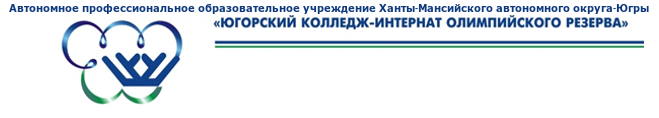 УТВЕРЖДАЮ:__________________Л.Н. Керимуллова «30» августа 2021г.РАБОЧАЯ ПРОГРАММА ДИСЦИПЛИНЫ  ТЕОРИЯ И ИСТОРИЯ ФИЗИЧЕСКОЙ КУЛЬТУРЫ И СПОРТАНаправление подготовки (специальность):49.02.02 Адаптивная физическая культура»  (повышенный уровень)  Профиль (при наличии): педагог по адаптивной физической культуре и спорту* – в соответствии с учебным планомг. Ханты-Мансийск-2021Рабочая программа учебной дисциплины разработана в соответствии с требованиями Федерального государственного образовательного стандарта 49.02.02 Адаптивная физическая культура  (повышенный уровень) по направлению подготовки (профилю направления, специальности) педагог по физической культуре и спортуРабочая программа учебной дисциплины разработана: А.С.Стрекалова (преподаватель высшей квалификационной категории)(должность, статус разработчика).Рабочая программа дисциплины рассмотрена на методическом объединении «29» августа 2021г. протокол № 1Руководитель структурного подразделения _______________ К.Е. Подтёпина, начальник учебно-методического отделаРабочая программа учебной дисциплины утверждена на заседании  педагогического совета «29» августа 2021г. приказ № 657-одПредседатель совещательного коллегиального органа по учебной (учебно-методической) работе ________________________ Л.Н.Керимуллова,                                                              (Ф.И.О., должность, статус, подпись).директор. СОДЕРЖАНИЕ1. паспорт ПРОГРАММЫ УЧЕБНОЙ ДИСЦИПЛИНЫ1.1.Область применения программыРабочая программа является частью основной профессиональной образовательной программы в соответствии с ФГОС по специальности СПО 49.02.02 Адаптивная  физическая культура. Место дисциплины в структуре ППССЗУчебная дисциплина «Теория и история физической культуры и спорта» относится к профессиональному учебному циклу (общепрофессиональные дисциплины) программы подготовки специалистов среднего звена.Цели и задачи дисциплины - требования к результатам освоения дисциплины:В результате освоения дисциплины обучающихся должен уметь:- ориентироваться в истории и тенденциях развития физической культуры и спорта;использовать знания истории физической культуры и спорта в профессиональной деятельности, в том числе при решении задач нравственного и патриотического воспитания детей, подростков и молодежи, для организации физкультурно-спортивной деятельности, анализа учебно-тренировочного и соревновательного процесса, повышения интереса к физической культуре и спорту ;правильно использовать терминологию в области физической культуры;оценивать постановку цели и задач, определять педагогические возможности и эффективность применения различных методов, приемов, методик, форм физического воспитания и спортивной и оздоровительной тренировки;находить и анализировать информацию по теории и истории физической культуры, необходимую для решения профессиональных проблем, профессионального самообразования и саморазвития.В результате освоения дисциплины обучающихся должен знать:понятийный аппарат теории физической культуры и спорта и взаимосвязь основных понятий;историю становления и развития отечественных и зарубежных систем физического воспитания и международного олимпийского движения;современные концепции физического воспитания, спортивной и оздоровительной тренировки;задачи и принципы физического воспитания, спортивной и оздоровительной тренировки;средства, методы и формы физического воспитания, спортивной и оздоровительной тренировки, их дидактические и воспитательные возможности;основы теории обучения двигательным действиям;теоретические основы развития физических качеств;основы формирования технико-тактического мастерства занимающихся физической культурой и спортом;механизмы и средства развития личности в процессе физического воспитания и занятий спортом;мотивы занятий физической культурой и спортом, условия и способы их формирования и развития;понятие «здоровый образ жизни» и основы его формирования средствами физической культуры;особенности физического воспитания обучающихся с ослабленным здоровьем, двигательно одаренных детей, детей с особыми образовательными потребностями, девиантным поведением;структуру и основы построения процесса спортивной подготовки;основы теории соревновательной деятельности;основы спортивной ориентации и спортивного отбора.Перечень формируемых компетенцийОК 1. Понимать сущность и социальную значимость своей будущей профессии, проявлять к ней устойчивый интерес.ОК 2. Организовывать собственную деятельность, определять методы решения профессиональных задач, оценивать их эффективность и качество.ОК 3. Оценивать риски и принимать решения в нестандартных ситуациях.ОК 4. Осуществлять поиск, анализ и оценку информации, необходимой для постановки и решения профессиональных задач, профессионального и личностного развития.ОК 5. Использовать информационно-коммуникационные технологии для совершенствования профессиональной деятельности.ОК 6. Работать в коллективе и команде, взаимодействовать с коллегами и социальными партнерами.ОК 7. Ставить цели, мотивировать деятельность занимающихся физической культурой и спортом, организовывать и контролировать их работу с принятием на себя ответственности за качество учебно-тренировочного процесса и организации физкультурно-спортивных мероприятий и занятий.ОК 8. Самостоятельно определять задачи профессионального и личностного развития, заниматься самообразованием, осознанно планировать повышение квалификации.ОК 9. Осуществлять профессиональную деятельность в условиях обновления ее целей, содержания и смены технологий.ОК 10. Осуществлять профилактику травматизма, обеспечивать охрану жизни и здоровья занимающихся.ПК 1.1. Определять цели и задачи, планировать учебно-тренировочные занятия.ПК 1.2. Проводить учебно-тренировочные занятия.ПК 1.3. Руководить соревновательной деятельностью спортсменов.ПК 1.4. Осуществлять педагогический контроль, оценивать процесс и результаты деятельности спортсменов на учебно-тренировочных занятиях и соревнованиях.ПК 1.5. Анализировать учебно-тренировочные занятия, процесс и результаты руководства соревновательной деятельностью.ПК 1.6. Проводить спортивный отбор и спортивную ориентацию.ПК 1.7. Подбирать, эксплуатировать и готовить к занятиям и соревнованиям спортивное оборудование и инвентарь.ПК 1.8. Оформлять и вести документацию, обеспечивающую учебно-тренировочный процесс и соревновательную деятельность спортсменов.ПК 2.1. Определять цели, задачи и планировать физкультурно-спортивные мероприятия и занятия с различными возрастными группами населения.ПК 2.2. Мотивировать население различных возрастных групп к участию в физкультурно-спортивной деятельности.ПК 2.3. Организовывать и проводить физкультурно-спортивные мероприятия и занятия.ПК 2.4. Осуществлять педагогический контроль в процессе проведения физкультурно-спортивных мероприятий и занятий.ПК 2.5. Организовывать обустройство и эксплуатацию спортивных сооружений и мест занятий физической культурой и спортом.ПК 2.6. Оформлять документацию (учебную, учетную, отчетную, сметно-финансовую), обеспечивающую организацию и проведение физкультурно-спортивных мероприятий и занятий и функционирование спортивных сооружений и мест занятий физической культурой и спортом.ПК 3.1. Разрабатывать методическое обеспечение организации учебно-тренировочного процесса и руководства соревновательной деятельностью спортсменов в избранном виде спорта.ПК 3.2. Разрабатывать методическое обеспечение организации и проведения физкультурно-спортивных занятий с различными возрастными группами населения.ПК 3.3. Систематизировать педагогический опыт в области физической культуры и спорта на основе изучения профессиональной литературы, самоанализа и анализа деятельности других педагогов.ПК 3.4. Оформлять методические разработки в виде отчетов, рефератов, выступлений.ПК 3.5. Участвовать в исследовательской и проектной деятельности в области образования, физической культуры и спорта.Рекомендуемое количество часов на освоение программы дисциплины:Максимальной учебной нагрузки обучающегося - 208 часов, в том числе: обязательной аудиторной учебной нагрузки обучающегося - 128 часов; самостоятельной работы обучающегося - 80 часов.2. СТРУКТУРА И СОДЕРЖАНИЕ УЧЕБНОЙ ДИСЦИПЛИНЫ2.1. Объем учебной дисциплины и виды учебной работы2.2.Тематический план и содержание учебной дисциплиныУчебная группа 125, 1272.2.1.раздел «история физической культуры»2.2.1.раздел «теория  физической культуры»Учебная группа 122 ,1262.2.1.раздел «история физической культуры»2.2.1.раздел «теория  физической культуры»3. условия реализации УЧЕБНОЙ дисциплины3.1. Требования к минимальному материально-техническому обеспечениюРеализация учебной дисциплины требует наличия учебного кабинета Технические средства обучения: компьютер, видеопроектор3.2. Информационное обеспечение обученияПеречень рекомендуемых учебных изданий, Интернет-ресурсов, дополнительной литературыОсновные источники: Кузнецов В.С. Практикум по теории и методике физического воспитания и спорта: Учеб. пособие для студентов учреждений высшего образования /  В.С Кузнецов, Ж.К.  Холодов – М.: Академия, 2017 – 208 с..Холодов Ж.К. Теория и методика физического воспитания и спорта: Учеб. пособие для студентов высших учебных заведений физ. культуры / Ж.К. Холодов, В.С Кузнецов – М.: Академия, 2017,  480 с.Голощапов Б.Р. История физической культуры и спорта. – М.: Физкультура и спорт, 2001, 212 с.Пельменьев В.К., Конеева Е.В. История физической культуры.-  М.: Юрайт,2020, 184 с.Дополнительные источники: Озолин Н.Г. Настольная книга тренера: Наука побеждать. – М.: Астрель, 2012, 467 с.Талага Е. Энциклопедия физических упражнений. – М.: Физкультура и спорт, 1998, 264 с.Столбов В.В. История физической культуры и спорта. – М.: Академия, 2000, 311 с.4. Контроль и оценка результатов освоения УЧЕБНОЙ ДисциплиныКонтроль и оценка результатов освоения учебной дисциплины осуществляется преподавателем в процессе проведения практических занятий и лабораторных работ, тестирования, а также выполнения обучающимися индивидуальных заданий, проектов, исследований.Очная форма*Заочная форма*Индекс по учебному плануОП.08Курс2,3 курс на базе 9 классов1,2 курс на базе 9 классовСеместр3,4,5 семестр на базе 9 классов1,2,3 семестр на базе 11 классовОбщее количество часов:208 часовАудиторные занятия128 часовСамостоятельная (внеаудиторная) работа80 часовФорма контроляна базе 9 классов:3 семестр: экзамен4 семестр: д/зачет5 семестр: экзаменна базе 11 классов:1 семестр: экзамен2 семестр: д/зачет3 семестр: экзаменстр.ПАСПОРТ ПРОГРАММЫ УЧЕБНОЙ ДИСЦИПЛИНЫ4 СТРУКТУРА и содержание УЧЕБНОЙ ДИСЦИПЛИНЫ7 условия реализации  учебной дисциплины11Контроль и оценка результатов Освоения учебной дисциплины12 Вид учебной работыОбъем часовМаксимальная учебная нагрузка (всего)208Обязательная аудиторная учебная нагрузка (всего) 128в том числе:     практические занятия40Самостоятельная работа обучающегося (всего)80Итоговая аттестация в форме  экзамена     Итоговая аттестация в форме  экзамена     Разделыи темыСодержание  учебного материалаОбъем часов(т/пр)Семестр 1 Раздел 1.ВСЕОБЩАЯ ИСТОРИЯ ФИЗИЧЕСКОЙ КУЛЬТУРЫ1.1Первобытные формы ФК21.2Физическая культура Древней Греции в Древнем  Риме41.3Физическая культура в странах Востока21.4Физическая культура западноевропейских стран21.5Физическая культура в период феодальных отношений2Раздел 2.ИСТОРИЯ ФИЗИЧЕСКОЙ КУЛЬТУРЫ И СПОРТА В РОССИИ2.1Народные формы физической культуры в России22.2Зарождение и развитие в России современных видов спорта22.3Становление и развитие ФК в СССР42.4ГТО как программно-нормативная основа ФВ22.5Развитие спортивной направленности в системе ФВ 22.6Развитие ФК как учебного предмета в школе Практическое занятие22.7Современное состояние Физической культуры  в России  Практическое занятие2Раздел 3ИСТОРИЯ МЕЖДУНАРОДНОГО СПОРТИВНОГО И ОЛИМПИЙСКОГО ДВИЖЕНИЯ3.1.Международное  олимпийское движение  Практическое занятие43.2.Проблемы международного спортивного движения  Практическое занятие2ЭКЗАМЕН                                          ВсегоЭКЗАМЕН                                          Всего34 (24/10)Разделыи темыСодержание  учебного материалаОбъем часов(т/пр)Семестр 2Раздел 1ТЕОРИЯ И МЕТОДИКА ФИЗИЧЕСКОГО ВОСПИТАНИЯ 1.1.Общая характеристика теории и методики физического воспитания41.2Система физического воспитания в Российской Федерации41.3Направленное формирование личности в процессе физического воспитания41.4Средства физического воспитания 81.5Методы физического воспитания61.6Общеметодические и специфический принципы физического воспитания41.7.Основы теории и методики обучения двигательным действиям Практическое занятие101.8Формы построения занятий в физическом воспитании61.9Планирование и контроль в физическом воспитании Практическое занятие61.10Физическое воспитание детей раннего и дошкольного возраста Практическое занятие41.11Физическое воспитание детей младшего школьного возраста6ЗАЧЕТ                                  Всего 62(42/20)Семестр 3Раздел2. ОСНОВЫ РАЗВИТИЯ ФИЗИЧЕСКИХ КАЧЕСТВ2.1Средства и методы развития силы 42.2Средства и методы развития скоростных способностей 42.3Средства и методы развития гибкости22.4Средства и методы развития выносливости 42.5Средства и методы развития координационных способностей 4Раздел 3.ФИЗИЧЕСКОЕ ВОСПИТАНИЕ РАЗЛИЧНЫХ ВОЗРАСТНЫХ ГРУПП НАСЕЛЕНИЯ3.1Технология разработки документов планирования в физическом воспитании Практическое занятие23.2.Физическое воспитание детей среднего школьного возраста Практическое занятие23.3Физическое воспитание детей старшего школьного возраста Практическое занятие23.4Физическое воспитание студентов Практическое занятие23.5Физическое воспитание в основной период трудовой деятельности23.6Физическое воспитание в пожилом и старшем возрасте23.7Профессионально- прикладная физическая культура Практическое занятие2ЭКЗАМЕН                   Всего32Разделыи темыСодержание  учебного материалаОбъем часов(т/пр)Семестр 3Раздел 1.ВСЕОБЩАЯ ИСТОРИЯ ФИЗИЧЕСКОЙ КУЛЬТУРЫ1.1Первобытные формы ФК21.2Физическая культура Древней Греции в Древнем  Риме41.3Физическая культура в странах Востока21.4Физическая культура западноевропейских стран21.5Физическая культура в период феодальных отношений2Раздел 2.ИСТОРИЯ ФИЗИЧЕСКОЙ КУЛЬТУРЫ И СПОРТА В РОССИИ2.1Народные формы физической культуры в России22.2Зарождение и развитие в России современных видов спорта22.3Становление и развитие ФК в СССР42.4ГТО как програмно-нормативная основа ФВ22.5Развитие спортивной направленности в системе ФВ  Практическое занятие22.6Развитие ФК как учебного предмета в школе Практическое занятие22.7Современное состояние Физической культуры  в России  Практическое занятие2Раздел 3ИСТОРИЯ МЕЖДУНАРОДНОГО СПОРТИВНОГО И ОЛИМПИЙСКОГО ДВИЖЕНИЯ3.1.Международное  олимпийское движение  Практическое занятие23.2.Проблемы международного спортивного движения  Практическое занятие2ЭКЗАМЕН                                          ВсегоЭКЗАМЕН                                          Всего32(22/10)Разделыи темыСодержание  учебного материалаОбъем часов(т/пр)Семестр 4Раздел 1ТЕОРИЯ И МЕТОДИКА ФИЗИЧЕСКОГО ВОСПИТАНИЯ 1.1.Общая характеристика теории и методики физического воспитания41.2Система физического воспитания в Российской Федерации41.3Направленное формирование личности в процессе физического воспитания41.4Средства физического воспитания 81.5Методы физического воспитания61.6Общеметодические и специфический принципы физического воспитания41.7.Основы теории и методики обучения двигательным действиям Практическое занятие101.8Формы построения занятий в физическом воспитании61.9Планирование и контроль в физическом воспитании Практическое занятие61.10Физическое воспитание детей раннего и дошкольного возраста Практическое занятие41.11Физическое воспитание детей младшего школьного возраста8ЗАЧЕТ                                  Всего 64(44/20)Семестр 5Раздел2. ОСНОВЫ РАЗВИТИЯ ФИЗИЧЕСКИХ КАЧЕСТВ2.1Средства и методы развития силы42.2Средства и методы развития скоростных способностей42.3Средства и методы развития гибкости22.4Средства и методы развития выносливости 42.5Средства и методы развития координационных способностей Практическое занятие4Раздел 3.ФИЗИЧЕСКОЕ ВОСПИТАНИЕ РАЗЛИЧНЫХ ВОЗРАСТНЫХ ГРУПП НАСЕЛЕНИЯ3.1Технология разработки документов планирования в физическом воспитании Практическое занятие23.2.Физическое воспитание детей среднего школьного возраста Практическое занятие23.3Физическое воспитание детей старшего школьного возраста Практическое занятие23.4Физическое воспитание студентов Практическое занятие23.5Физическое воспитание в основной период трудовой деятельности23.6Физическое воспитание в пожилом и старшем возрасте23.7Профессионально- прикладная физическая культура 2ЭКЗАМЕН                   Всего32Результаты обучения(освоенные умения, усвоенные знания)Формы и методы контроля и оценки результатов обученияПо разделу История физической культурыПо разделу История физической культурыУсвоенные знания:- место и значение истории физической культуры в системе физического воспитания;Устный опрос-содержание и задачи истории физической культуры;Устный опрос- структура дисциплины.Устный опрос- основные этапы развития физической культуры;Устный опрос- возникновение и развитие физической культуры и спорта в зарубежных странах;Контрольная работа- формирование систем физического воспитания, национальных и народных видов спорта;Контрольная работа-основные этапы развития физической культуры в России;Устный опрос- история возникновения  отечественной системы физического воспитания;Реферат-содержание и формы международного спортивного движения;Устный опрос- историю возрождения олимпизма;Контрольная работа- спортивные ритуалы, традиции и символику.РефератОсвоенные умения:-самостоятельно изучать, реферировать и конспектировать литературные источники;Реферат-готовить доклады и устные сообщения по заданию преподавателя.РефератУсвоенные знания:-цель, задачи, основы и принципы системы физического воспитания в РФ;Тестирование-основные средства и методы формирования культуры двигательной деятельности;Тестирование-закономерности процесса обучения  двигательным умениям и навыкам;Тестирование-средства и методы физического воспитания;Тестирование-основы развития физических качеств;Контрольная работа-классификация и характеристика форм построения занятий;Тестирование-особенности урочных форм занятий;Тестирование-содержание, методы, структуру, организацию учебных и тренировочных занятий;Тестирование-основные формы планирования и контроля в физическом воспитании;Контрольная работа-возрастные особенности  и задачи физического воспитания  различных возрастных контингентов;Тестирование-содержание, средства и методы физического воспитания дошкольников, школьников, студентов  и взрослого населения;Контрольная работа-основные понятия теории  и методики спорта;Тестирование-компоненты системы подготовки спортсмена;Тестирование-средства, методы, принципы и планирование спортивной тренировки;Тестирование-основные понятия оздоровительной  и профессионально-прикладной физической культуры;Реферат-средства и методы оздоровительной и профессионально-прикладной физической культуры;Реферат-методики оздоровительной физической культуры;Реферат-виды контроля  в оздоровительной физической культуре;ТестированиеОсвоенные умения:-владеть технологией обучения двигательным действиям;Тестирование-методикой развития физических качествТестирование-планировать и проводить основные формы учебной, физкультурно-оздоровительной и спортивно-массовой работы;Контрольная работа-оценивать эффективность занятий физическими упражнениями;Тестирование -планировать и контролировать работу по физическому воспитанию в школе.Тестирование-организовывать и проводить занятия по физическому воспитанию с различным контингентом занимающихся.Реферат-проектировать и проводить учебно-тренировочное занятие по одному из видов спорта;Реферат-оценивать эффективность тренировочных занятий;Тестирование-планировать и контролировать процесс подготовки спортсменов.Контрольная работа-анализировать данные состояния здоровья, физического  воспитания и физической подготовленности;Реферат-отбирать средства и методы для проведения занятий оздоровительной и профессионально-прикладной физической культурой;Тестирование-использовать различные виды контроля в занятиях оздоровительной и профессионально-прикладной физической культурой.Контрольная работа